Smluvní strany:uzavírajíspolu tento Dodatek ke smlouvě na poskytování záručního a pozáručního servisu (dále jen „dodatek).Předmět smlouvyPředmětem smlouvy je poskytování záručního a pozáručního servisu na zabezpečovacím, požárním a kamerovém systému v objektu Oblastního muzea a galerie v Mostě, Čsl. armády 1360/35, 434 01 Most.Zhotovitel zajišťuje servis pro odstraňování vzniklých záručních i mimozáručních závad a veškeré opravy, údržby, rozšiřování nebo úpravy systémů.Závěrečná ujednáníTento dodatek smlouvy se uzavírá na dobu neurčitou, s dvouměsíční výpovědní lhůtou.Obě smluvní strany prohlašují, že dodatek nebyl ujednán v tísni ani za jinak jednostranně nevýhodných podmínek.Tento dodatek nabývá platnosti podepsáním oběma smluvními stranami. Dodatek je vyhotoven ve dvou výtiscích, pro každou stranu po jednom výtisku.Ostatní ujednání smlouvy zůstávají zachovány.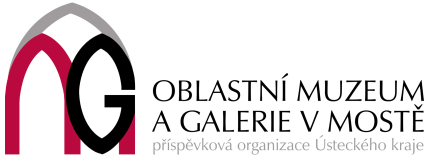 Dodatek ke smlouvě o záručním a pozáručním servisuOdběratelOdběratelZhotovitelZhotovitelZhotovitelNázev: Oblastní muzeum a galerie v Mostě, příspěvková organizaceNázev: Oblastní muzeum a galerie v Mostě, příspěvková organizaceNázev: Petr BüttnerNázev: Petr BüttnerSídlo: Čsl. Armády 1360/35, 434 01 MostObchodní rejstřík: vedeno Krajským soudem V Ústí nad Labem, oddíl Pr, vložka 472Sídlo: Čsl. Armády 1360/35, 434 01 MostObchodní rejstřík: vedeno Krajským soudem V Ústí nad Labem, oddíl Pr, vložka 472Sídlo: Vilová 188, 435 42 Litvínov, JanovSídlo: Vilová 188, 435 42 Litvínov, JanovIČO: 00080730IČO: 00080730IČO: 65661541IČO: 65661541Bankovní spojení: 3938491/0100Bankovní spojení: 3938491/0100Bankovní spojení: 186233805/0300Bankovní spojení: 186233805/0300není plátce DPHnení plátce DPHplátce DPH: CZ7108162765plátce DPH: CZ7108162765Zástupce: Mgr. Michal Soukup, ředitel muzeaZástupce: Mgr. Michal Soukup, ředitel muzeaZástupce: Petr BüttnerZástupce: Petr Büttnertel: +420 728 736 457tel: +420 728 736 457tel.: 608 201 800tel.: 608 201 800Datum vyhotovení dodatku smlouvy: 20.5.2020Číslo VZ: VZ-17151/2020V Mostě dne 20.5.2020V Mostě dne 20.5.2020Podpis a razítko odběratelePodpis a razítko zhotovitele